Western Australia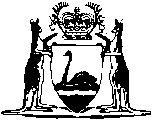 Jetties Act 1926Western AustraliaJetties Act 1926Contents1.	Short title	13.	Terms used in this Act	14.	Power to make regulations	24A.	Adoption of rules, codes, etc.	55.	Application of regulations under this Act	66.	Acquisition, lease, closure and removal of jetties	77.	Power to grant licences	77AA.	Leases and licences cannot be granted in respect of jetties in port authority ports	87A.	Reviews	88.	Private jetties, not to be maintained except pursuant to licence or lease	98A.	Removal of unlicensed jetties	99.	Regulations regarding buoys	1110.	Fires not to be allowed near public jetties	1111.	Vessels, etc., not to be fastened to public buoys	1112.	Responsibility for injuries to jetties	1113.	Transitional provision for Ports Legislation Amendment Act 2019	1214.	Validation of prescribed instruments	20Notes	Compilation table	22	Other notes	24Defined termsWestern AustraliaJetties Act 1926An Act to provide for the construction, maintenance, and preservation of jetties and other works, and to make better provision for securing and regulating the use and management thereof.1.	Short title		This Act may be cited as the Jetties Act 1926.[2.	Omitted under the Reprints Act 1984 s. 7(4)(f).]3.	Terms used in this Act		In this Act, subject to the context —	chief executive officer means the chief executive officer of the Department;	Department means the department of the Public Service principally assisting the Minister in the administration of this Act;	Government means Her Majesty’s Government of Western Australia;	jetty includes —	(a)	any jetty, pier, wharf, quay, grid, slip, landing place, stage, platform (other than a platform that is a vessel for the purposes of the Western Australian Marine Act 1982) or similar structure, whether fixed or floating, erected or placed, wholly or in part, in, on or over any waters; and	(b)	any ramp which is or which may be used for the purpose of launching or landing a vessel;	officer means an officer of the department;	port authority means a port authority established under the Port Authorities Act 1999;	private jetty means a jetty used and maintained by any person not being a person representing or acting on behalf of the Government;	public jetty means any jetty the property of Her Majesty or vested in any person on behalf of Her Majesty;	vessel includes any ship, lighter, barge, boat, raft, or craft of whatsoever description and howsoever navigated.	[Section 3 amended: No. 35 of 1986 s. 3; No. 47 of 1993 s. 13(1); No. 14 of 1996 s. 4; No. 2 of 2019 s. 4.]4.	Power to make regulations		The Governor may make regulations for the management, use, maintenance, and preservation of all jetties, and may by regulations prescribe all such matters as by this Act are required or permitted to be prescribed or as it may be necessary or convenient to prescribe for the purposes of this Act, and without prejudice to the generality of the foregoing provision it is hereby declared that regulations may provide for —	(1)	regulating and appointing and empowering officers to regulate and appoint the manner, times, places, and order of mooring and fastening vessels at public jetties, and of loading, unloading, handling, warehousing, storing, and depositing goods at, from, or on public jetties or any premises appurtenant thereto or used in connection therewith;	(1a)	relating to the special precautions and measures to be taken in relation to the landing, shipping, trans-shipping, deposit, removal and keeping of flammable liquids, gunpowder and other explosive substances, or other dangerous goods at, on or from jetties or any premises appurtenant thereto or used in connection therewith;	(2)	regulating and empowering officers to regulate the landing and embarking of passengers and the taking in and delivery of ballast at, on, or from public jetties;	(3)	the appointment of persons to preserve order on jetties, the regulation of the traffic thereon, and prescribing the means of transport to be used thereon;	(4)	the regulation of the use on jetties of cranes and other conveniences belonging to the Government;	(5)	the cleansing, repair, maintenance, preservation, replacement and removal of jetties;	(6)	requiring consignees, consignors, and others desiring to land or load cargo at any port to make use of a public jetty when such jetty is available;	(7)	imposing on the master of every vessel moored at any public jetty or in connection with which a public jetty is made use of an obligation —	(a)	to report his arrival to an officer within a specified time;	(b)	to produce the vessel’s certificate of registry to any officer on demand;	(c)	to give an officer a true and complete copy of the manifest of the cargo or other complete inventory of all goods intended to be unshipped or landed, together with the names of the respective consignees thereof;	(d)	to give an officer the prescribed notice of the intended time of unloading;	(8)	imposing on intending shippers of goods from any public jetty an obligation to furnish to an officer full and true accounts of the goods intended to be shipped;	(9)	the imposition, fixing, levying, collection, and payment of —	(a)	berthing dues;	(b)	wharfage dues;	(c)	handling charges;	(d)	storage charges;	(e)	charges for the use of cranes;	(f)	haulage charges; and	(g)	other charges,		for the use of public jetties or in respect of goods loaded, carried, or stored on or from any jetty or on, in, or from any premises appurtenant thereto, or in respect of any incidental services rendered by the department or any officer;	(10)	defining and limiting the liability of the Government in respect of goods landed, discharged, deposited, stored, carried, or left on or in any public jetty or any premises appurtenant thereto or used in connection therewith, or loaded or shipped by the department from any jetty or any such premises;	(11)	exempting the Government from liability for or in respect of —	(a)	damage to any such goods caused or contributed to by insufficient protection or packing;	(b)	damage to or loss of any such goods for which no receipt has been given by the department;	(c)	damage to or loss of any such goods in any case in which no claim in respect thereof has been made within the prescribed time;	(12)	prescribing the times within which claims must be made against the Government or the department;	(13)	prescribing the conditions to be inserted in any lease granted under this Act;	(13a)	prescribing the fees to be payable for any licence granted under this Act;	(14)	the suspension or cancellation of licences granted under this Act;	(15)	the imposition of a penalty not exceeding a fine of $12 000 for any contravention, by act or omission, of any regulation.	[Section 4 amended: No. 30 of 1965 s. 2; No. 5 of 1976 s. 2; No. 12 of 1976 s. 15; No. 35 of 1986 s. 4; No. 2 of 2019 s. 5.]4A.	Adoption of rules, codes, etc.		Any regulations made under this Act may —	(a)	adopt, either wholly or in part or with modifications and either specifically or by reference, any rules, regulations, codes, instructions or other subordinate legislation made, determined or issued under any other Act or under any Act of the Parliament of the Commonwealth or the United Kingdom, or any of the standards, rules, codes or specifications of the bodies known as Standards Australia, the British Standards Institution, The Association of Australian Port and Marine Authorities, or other like body specified in the regulations; and	(b)	provide that where by reason of unavailability of materials or other reason that the department considers valid any requirement adopted by the regulations cannot be conformed to, the department may approve such use of materials or other matters as it considers to be consistent with the achievement of the objects of the regulations.	[Section 4A inserted: No. 12 of 1976 s. 14; amended: No. 74 of 2003 s. 70.]5.	Application of regulations under this Act	(1)	Regulations made under this Act —	(a)	may be general or restricted in their application, and may be limited to any particular jetty or work;	(b)	may be declared to be applicable and shall then apply to jetties under the control of any local government, but subject to any local law made under the Local Government Act 1995 and for the time being in operation;	(c)	shall not, except where subsections (2), (3) and (4) provide otherwise, apply to jetties forming part of any Government railway or under the control of the Public Transport Authority of Western Australia established by the Public Transport Authority Act 2003 section 5;	(d)	except as in this section otherwise provided, shall not, unless made pursuant to the power defined in section 4(3), (4), (5), (13), (13a), (14), or (15), apply to private jetties.	[(e)	deleted]	(2)	Where the Governor, as he is hereby empowered to do by Order in Council, declares regulations made under this Act to apply to any jetty referred to in subsection (1)(c), regulations made under this Act, whether before or after the coming into operation of the Jetties Act Amendment Act 1957, shall apply in respect of the jetty accordingly.	(3)	Where a regulation made before the coming into operation of the Jetties Act Amendment Act 1957, purports to apply to any jetty referred to in subsection (1)(c), if after the coming into operation of that Act an Order in Council is made under subsection (2) applying the regulation to the jetty, the Order in Council shall be deemed to have been effective immediately prior to the making of the regulation, and anything done in pursuance or purported pursuance of the regulation shall be deemed to have been validly done and is hereby confirmed.	(4)	The Order in Council published in the Gazette of 14 December 1951, purporting to apply regulations made under this Act to the public jetty at Port Hedland is hereby validated and confirmed.	[Section 5 amended: No. 33 of 1957 s. 2; No. 14 of 1996 s. 4; No. 31 of 2003 s. 148; No. 2 of 2019 s. 6.]6.	Acquisition, lease, closure and removal of jetties	(1)	The Governor may authorise the Minister to —	[(a)	deleted]	(b)	acquire any private jetty from any person who is entitled thereto;	(c)	lease, close, or remove any public jetty.	(2)	The provisions of Part 9 of the Land Administration Act 1997 shall apply to the acquisition of any jetty under this Act as if it were land required for a public work, and compensation shall be claimable, payable, and assessed in respect thereto as in that Act provided and not otherwise.	(3)	Subsection (1)(c) does not affect the operation of the Marine and Harbours Act 1981.	[Section 6 amended: No. 31 of 1997 s. 142; No. 2 of 2019 s. 7.]7.	Power to grant licences	(1)	The chief executive officer may grant a licence on such terms and conditions as he thinks fit to any person for the erection or construction of a jetty or for the maintenance and use of any jetty.	(2)	The chief executive officer may by instrument in writing signed by him delegate to an officer the power conferred on him by subsection (1).	(3)	Where the erection or construction of a jetty is required to be approved under the Swan and Canning Rivers Management Act 2006 section 70, or under the Metropolitan Region Scheme or the Swan Valley Planning Scheme as those terms are defined in the Planning and Development Act 2005, a licence shall not be granted under this section —	(a)	unless that approval has been granted; or	(b)	on any term or condition that is contrary to or inconsistent with an approval so granted.	(4)	If an approval referred to in subsection (3) has been granted for the erection or construction of a jetty, a licence shall not be refused under this section but may be granted, in accordance with subsection (3)(b), subject to compliance with any condition.	[Section 7 amended: No. 30 of 1965 s. 3; No. 35 of 1986 s. 5; No. 21 of 1988 s. 7; No. 47 of 1993 s. 13(2); No. 55 of 2004 s. 542; No. 38 of 2005 s. 15; No. 52 of 2006 s. 6; No. 8 of 2009 s. 81; No. 45 of 2020 s. 108.]7AA.	Leases and licences cannot be granted in respect of jetties in port authority ports	(1)	This Act, other than sections 13 and 14, does not apply to a jetty wholly or partly within the boundaries of a port as defined in the Port Authorities Act 1999 section 3(1), and a lease or licence cannot be granted under this Act in respect of such a jetty.	(2)	Subsection (1) is enacted to avoid doubt and does not limit the Port Authorities Act 1999 section 32.	[Section 7AA inserted: No. 2 of 2019 s. 8.]7A.	Reviews	(1)	A person whose application for a licence under section 7 has been —	(a)	refused; or	(b)	granted subject to terms or conditions which are unacceptable to the applicant,		may apply to the State Administrative Tribunal for a review of the decision.	[(2)	deleted]	[Section 7A inserted: No. 35 of 1986 s. 6; amended: No. 47 of 1993 s. 13(2); No. 55 of 2004 s. 543.]8.	Private jetties, not to be maintained except pursuant to licence or lease		No private jetty shall hereafter be constructed except pursuant to a licence granted under this Act, and no jetty, whether constructed before or after the commencement of this Act, shall hereafter be used or maintained as a private jetty except pursuant to a lease or licence granted under this Act.	Penalty: a fine of $12 000.	[Section 8 amended: No. 113 of 1965 s. 8; No. 2 of 2019 s. 9.]8A.	Removal of unlicensed jetties	(1A)	In this section —	materials includes fixtures and fittings.	(1)	The Minister may cause to be served on any person who constructs, uses or maintains a private jetty that is not licensed or the subject of a lease under this Act a notice in writing requiring that jetty to be removed within such period, being not less than 7 days after the date of service, as is specified in that notice.	(2)	Where a private jetty that is not licensed or the subject of a lease under this Act belongs to a person whose identity or whereabouts, or both, cannot be ascertained after the making of reasonable enquiries the Minister may, by notice published once in a newspaper circulating throughout the State, require that jetty to be removed within such period, being not less than 7 days after the date of publication, as is specified in that notice.	(3)	If a requirement under subsection (1) or (2) is not complied with, the Minister may cause the private jetty to be removed.	(4)	The cost of removal under subsection (3) is a debt due to the Crown and a first charge in priority to all other claims on the materials comprising the private jetty.	(5A)	In accordance with the Personal Property Securities Act 2009 (Commonwealth) section 73(2)(a), it is declared that section 73(2) of that Act applies to a charge created under subsection (4).	(5B)	The Minister may recover that cost of removal under subsection (3) by causing the materials comprising the private jetty to be sold.	(5C)	If under subsection (5B) any materials comprising the private jetty are sold in good faith to a person and the person takes the property in good faith, the person receives good title to the materials against every other person including its true owner.	(5)	The proceeds of a sale referred to in subsection (5B) shall be applied —	(a)	first in payment of the cost of that sale; and	(b)	secondly in payment of the costs of removing the jetty,		and the balance, if any, of those proceeds shall be paid to the owner of the jetty or, if the identity or whereabouts, or both, of that owner cannot be ascertained after making reasonable enquiries, credited to the Consolidated Account.	[Section 8A inserted: No. 35 of 1986 s. 8; amended: No. 6 of 1993 s. 11; No. 49 of 1996 s. 64; No. 77 of 2006 s. 4; No. 42 of 2011 s. 99; No. 2 of 2019 s. 10.]9.	Regulations regarding buoys		The Governor may make such regulations as he may judge necessary to secure due provision of buoys and the preservation and proper management, use, and maintenance of buoys, and may impose a penalty not exceeding a fine of $12 000 for the breach of any such regulation: Provided that this section shall not apply to buoys under the control of a port authority.	[Section 9 amended: No. 5 of 1976 s. 3; No. 35 of 1986 s. 9; No. 2 of 2019 s. 11.]10.	Fires not to be allowed near public jetties		No person shall light, place, or keep a fire upon or so near as to endanger any public jetty which is constructed wholly or in part of wood.	Penalty: a fine of $12 000.	[Section 10 amended: No. 113 of 1965 s. 8; No. 35 of 1986 s. 10; No. 2 of 2019 s. 12.]11.	Vessels, etc., not to be fastened to public buoys		No person shall make fast any vessel, raft, or timber or other thing to any public buoy (not being a warping buoy), beacon, river or sea mark, fender, or other piling.	Penalty: a fine of $12 000.	[Section 11 amended: No. 113 of 1965 s. 8; No. 35 of 1986 s. 11; No. 2 of 2019 s. 13.]12.	Responsibility for injuries to jetties	(1)	Where any injury is done by a vessel to any public jetty or bridge —	(a)	the owner of such vessel; and	(b)	in case the injury is caused through the wrongful act or negligence of the master of such vessel, the master also,		shall be answerable in damages to Her Majesty for the injury.	(2)	The Governor may make regulations under this Act for the prevention of such injury to any public jetty or bridge and may impose a penalty not exceeding a fine of $12 000 for the breach of any such regulations.	[Section 12 amended: No. 5 of 1976 s. 4; No. 2 of 2019 s. 14.]13.	Transitional provision for Ports Legislation Amendment Act 2019	(1)	In this section — 	Agreements Minister means the Minister administering the Government Agreements Act 1979;	Government agreement means an agreement referred to in paragraph (a) of the definition of Government agreement in the Government Agreements Act 1979 section 2 and, if the agreement has been varied, means the agreement as varied;	licence means a licence listed in the Table and, if any such licence has been renewed or varied, includes the licence as renewed or varied;	relevant port authority, in relation to a licence, means the port authority mentioned in the item of the Table that lists that licence;	renew a licence includes — 	(a)	grant an extension of its term; and	(b)	grant a further licence to replace it;	specified means specified by the regulations made for this section;	Table means the Table to subsection (2).	(2)	The licences in the Table are listed for the purposes of this section.Table	(3)	On and from the day specified for this subsection in respect of a licence the following provisions apply to and in relation to that licence — 	(a)	any power exercisable by, or in relation to, the grantor of the licence, whether — 	(i)	under the licence; or	(ii)	under this Act in relation to the licence,		is exercisable by, or in relation to, the relevant port authority instead of the grantor of the licence;	(b)	the functions of the relevant port authority are to be taken to extend to the exercise of powers for the purposes of this subsection;	(c)	it is to be taken to be a condition of the licence that the licensee must comply with any direction given by the relevant port authority to the extent that the direction is given to facilitate — 	(i)	compliance by the relevant port authority with a requirement under the Port Authorities Act 1999; or	(ii)	performance by the relevant port authority of its functions;	(d)	the rights and powers that the licensee had under the licence before the specified day are not adversely affected except to the extent (if any) requested or agreed under paragraph (e);	(e)	the power of the relevant port authority to renew or vary the licence may only be exercised at the request or with the agreement of the licensee.	(4)	This section does not prejudice or in any way affect any right or obligation of a party to a Government agreement.	(5)	A day cannot be specified for subsection (3) in respect of a licence listed in any of items 1 to 12 of the Table except with the written concurrence of the Agreements Minister.	[Section 13 inserted: No. 2 of 2019 s. 15.]14.	Validation of prescribed instruments	(1)	In this section — 	instrument means a lease or licence granted, or purporting to have been granted, under this Act in respect of a jetty within or partly within the boundaries of a port authority as defined in the Port Authorities Act 1999 section 3(1) and, if any such lease or licence has been renewed or varied, includes the lease or licence as renewed or varied.	(2)	On and from the day on which regulations prescribing an instrument for the purposes of this section come into operation — 	(a)	the instrument is to be taken to be, and since the commencement of the instrument to have always been, as valid and effective as if the jetty to which the instrument relates is, and since the commencement of the instrument has always been, a jetty to which this Act applies; and	(b)	the rights, obligations and liabilities of all persons under the instrument (including a right to renew the instrument) are to be taken to be, and since the commencement of the instrument to have always been, the same as if the jetty to which the instrument relates is, and since the commencement of the instrument has always been, a jetty to which this Act applies; and	(c)	anything done, or purportedly done, before that day as a result or consequence of, or in reliance on or in relation to, the instrument (including a renewal, or purported renewal, of the instrument) is to be taken to be, and to have always been, as valid and effective as it would have been if the jetty to which the instrument relates were a jetty to which this Act applies when the thing was done or purportedly done.	(3)	In subsection (2)(c) a reference to the doing of anything includes a reference to an omission to do anything.	[Section 14 inserted: No. 2 of 2019 s. 15.]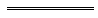 NotesThis is a compilation of the Jetties Act 1926 and includes amendments made by other written laws. For provisions that have come into operation, and for information about any reprints, see the compilation table.Compilation tableOther notes1	The State Administrative Tribunal (Conferral of Jurisdiction) Amendment and Repeal Act 2004 Pt. 5, the State Administrative Tribunal Act 2004 s. 167 and 169, and the State Administrative Tribunal Regulations 2004 r. 28 and 42 deal with certain transitional issues some of which may be relevant for this Act.Defined terms[This is a list of terms defined and the provisions where they are defined.  The list is not part of the law.]Defined term	Provision(s)Agreements Minister	13(1)chief executive officer	3Department	3Government	3Government agreement	13(1)instrument	14(1)jetty	3licence	13(1)materials	8A(1A)officer	3port authority	3private jetty	3public jetty	3relevant port authority	13(1)renew	13(1)specified	13(1)Table	13(1)vessel	3ItemLicencePort authority1LM4207 to Hamersley Iron Pty Ltd relating to the ore loading wharf at Parker Point, DampierPilbara Ports Authority2LM4149 to Hamersley Iron Pty Ltd relating to the ore loading wharf and layby berth at East Intercourse Island, DampierPilbara Ports Authority3LM4151 to Hamersley Iron Pty Ltd relating to the tug pens at East Intercourse Island, DampierPilbara Ports Authority4LM0342 to Woodside Petroleum Development Pty Ltd, Woodside Oil Ltd, Mid-Eastern Oil Ltd, Shell Development (Australia) Pty Ltd, BHP Petroleum (North West Shelf) Pty Ltd, BP Developments Australia Limited, Chevron Asiatic Limited and Japan Australia LNG (MIMI) Pty Ltd relating to the jetty (loading facility-Withnell Bay) at Burrup Peninsula, DampierPilbara Ports Authority5LM0342 to Woodside Petroleum Development Pty Ltd, Woodside Oil Ltd, Mid-Eastern Oil Ltd, Shell Development (Australia) Pty Ltd, BHP Petroleum (North West Shelf) Pty Ltd, BP Developments Australia Limited, Chevron Asiatic Limited and Japan Australia LNG (MIMI) Pty Ltd relating to the jetty (LPG product loading facility) at Mermaid Sound, Burrup Peninsula, DampierPilbara Ports Authority6LM0342 to Woodside Petroleum Development Pty Ltd, Woodside Oil Ltd, Mid-Eastern Oil Ltd, Shell Development (Australia) Pty Ltd, BHP Petroleum (North West Shelf) Pty Ltd, BP Developments Australia Limited, Chevron Asiatic Limited and Japan Australia LNG (MIMI) Pty Ltd relating to the product loading facility (LNG) at Burrup Peninsula, DampierPilbara Ports Authority7LM0342 to Woodside Petroleum Development Pty Ltd, Woodside Oil Ltd, Mid-Eastern Oil Ltd, Shell Development (Australia) Pty Ltd, BHP Petroleum (North West Shelf) Pty Ltd, BP Developments Australia Limited, Chevron Asiatic Limited and Japan Australia LNG (MIMI) Pty Ltd relating to the supply base refuelling facility at King Bay, Burrup Peninsula, DampierPilbara Ports Authority8LM0342 to Woodside Petroleum Development Pty Ltd, Woodside Oil Ltd, Mid-Eastern Oil Ltd, Shell Development (Australia) Pty Ltd, BHP Petroleum (North West Shelf) Pty Ltd, BP Developments Australia Limited, Chevron Asiatic Limited and Japan Australia LNG (MIMI) Pty Ltd relating to the small boat landing facility at King Bay, Burrup Peninsula, DampierPilbara Ports Authority9LM1484 to Dampier Salt Limited relating to one loading wharf and one service wharf at Mistaken Island, DampierPilbara Ports Authority10LM1829 to BHP Billiton Minerals Pty Ltd relating to the barge loading pad and slipway at Burgess Point, Port HedlandPilbara Ports Authority11LM1912 to BHP Minerals Limited, Mitsui-Itochu Iron Pty Ltd and Itochu Minerals and Energy of Australia Pty Ltd relating to the jetty and wharf at Nelson Point, Port HedlandPilbara Ports Authority12LM3893 to BHP Billiton Minerals Pty Ltd, Mitsui-Itochu Iron Pty Ltd and Itochu Minerals and Energy of Australia Pty Ltd relating to the wharf at Lot 1408 Nelson Point, Port HedlandPilbara Ports Authority13LM1975 to Mermaid Marine Australia Pty Ltd relating to the jetty at King Bay Groyne, DampierPilbara Ports Authority14LM0219 to the Hampton Harbour Boat and Sailing Club Inc relating to 4 pontoons, 5 ramps and one berth at Hampton Harbour, DampierPilbara Ports Authority15LM3771 to the Hampton Harbour Boat and Sailing Club Inc relating to the fuel pipeline at Hampton Harbour, DampierPilbara Ports Authority16LM1289 to the City of Karratha relating to 4 lane boat ramp and 2 finger jetties at DampierPilbara Ports Authority17LM3910 to the Town of Port Hedland relating to the boat ramp at Lot 250 Oyster Point, Reserve 30909, Finucane Island, Port HedlandPilbara Ports Authority18LM3191 to the Shire of Broome relating to the boat ramp at Town Beach Reserve, BroomeKimberley Ports Authority19LM4595 to the City of Greater Geraldton relating to the jetty and 2 boat ramps adjacent to Francis Street, GeraldtonMid West Ports Authority20LM1902 to the City of Albany relating to the boat launching ramp and walkway at Little Grove, AlbanySouthern Ports Authority21LM2864 to the City of Albany relating to the jetty at Ellen Cove, Middleton Beach, AlbanySouthern Ports Authority22LM4602 to the City of Albany relating to the swimming enclosure at Ellen Cove, Middleton Beach, AlbanySouthern Ports Authority23LM1270 to the Shire of Esperance relating to the Tanker Jetty at EsperanceSouthern Ports AuthorityShort titleNumber and yearAssentCommencementJetties Act 192645 of 1926
(17 Geo. V No. 45)23 Dec 192623 Dec 192623 Dec 1926Jetties Act Amendment Act 195733 of 1957
(6 Eliz. II No. 33)5 Nov 19575 Nov 19575 Nov 1957Jetties Act Amendment Act 196530 of 196521 Oct 196521 Oct 196521 Oct 1965Decimal Currency Act 1965113 of 196521 Dec 1965Act other than s. 4-9: 21 Dec 1965 (see s. 2(1));
s. 4-9: 14 Feb 1966 (see s. 2(2))Act other than s. 4-9: 21 Dec 1965 (see s. 2(1));
s. 4-9: 14 Feb 1966 (see s. 2(2))Jetties Act Amendment Act 19765 of 197625 May 197625 May 197625 May 1976Acts Amendment (Port and Marine Regulations) Act 1976 Pt. VI12 of 197627 May 197627 May 197627 May 1976Reprint of the Jetties Act 1926 approved 11 Aug 1976 (includes amendments listed above)Reprint of the Jetties Act 1926 approved 11 Aug 1976 (includes amendments listed above)Reprint of the Jetties Act 1926 approved 11 Aug 1976 (includes amendments listed above)Reprint of the Jetties Act 1926 approved 11 Aug 1976 (includes amendments listed above)Reprint of the Jetties Act 1926 approved 11 Aug 1976 (includes amendments listed above)Jetties Amendment Act 198635 of 19861 Aug 198629 Aug 198629 Aug 1986Acts Amendment (Swan River Trust) Act 1988 Pt. 321 of 19885 Oct 19881 Mar 1989 (see s. 2 and Gazette 27 Jan 1989 p. 264)1 Mar 1989 (see s. 2 and Gazette 27 Jan 1989 p. 264)Financial Administration Legislation Amendment Act 1993 s. 116 of 199327 Aug 19931 Jul 1993 (see s. 2(1))1 Jul 1993 (see s. 2(1))Acts Amendment (Department of Transport) Act 1993 Pt. 747 of 199320 Dec 19931 Jan 1994 (see s. 2 and Gazette 31 Dec 1993 p. 6861)1 Jan 1994 (see s. 2 and Gazette 31 Dec 1993 p. 6861)Local Government (Consequential Amendments) Act 1996 s. 414 of 199628 Jun 19961 Jul 1996 (see s. 2)1 Jul 1996 (see s. 2)Financial Legislation Amendment Act 1996 s. 6449 of 199625 Oct 1996 25 Oct 1996 (see s. 2(1))25 Oct 1996 (see s. 2(1))Acts Amendment (Land Administration) Act 1997 s. 14231 of 19973 Oct 199730 Mar 1998 (see s. 2 and Gazette 27 Mar 1998 p. 1765)30 Mar 1998 (see s. 2 and Gazette 27 Mar 1998 p. 1765)Reprint of the Jetties Act 1926 as at 4 Feb 2000 (includes amendments listed above)Reprint of the Jetties Act 1926 as at 4 Feb 2000 (includes amendments listed above)Reprint of the Jetties Act 1926 as at 4 Feb 2000 (includes amendments listed above)Reprint of the Jetties Act 1926 as at 4 Feb 2000 (includes amendments listed above)Reprint of the Jetties Act 1926 as at 4 Feb 2000 (includes amendments listed above)Public Transport Authority Act 2003 s. 14831 of 200326 May 20031 Jul 2003 (see s. 2(1) and Gazette 27 Jun 2003 p. 2384)1 Jul 2003 (see s. 2(1) and Gazette 27 Jun 2003 p. 2384)Statutes (Repeals and Minor Amendments) Act 2003 s. 7074 of 200315 Dec 200315 Dec 2003 (see s. 2)15 Dec 2003 (see s. 2)State Administrative Tribunal (Conferral of Jurisdiction) Amendment and Repeal Act 2004 Pt. 2 Div. 66 155 of 200424 Nov 20041 Jan 2005 (see s. 2 and Gazette 31 Dec 2004 p. 7130)1 Jan 2005 (see s. 2 and Gazette 31 Dec 2004 p. 7130)Planning and Development (Consequential and Transitional Provisions) Act 2005 s. 1538 of 200512 Dec 20059 Apr 2006 (see s. 2 and Gazette 21 Mar 2006 p. 1078)9 Apr 2006 (see s. 2 and Gazette 21 Mar 2006 p. 1078)Swan and Canning Rivers (Consequential and Transitional Provisions) Act 2006 s. 652 of 20066 Oct 200625 Sep 2007 (see s. 2 and Gazette 25 Sep 2007 p. 4835)25 Sep 2007 (see s. 2 and Gazette 25 Sep 2007 p. 4835)Financial Legislation Amendment and Repeal Act 2006 s. 477 of 2006 21 Dec 20061 Feb 2007 (see s. 2(1) and Gazette 19 Jan 2007 p. 137)1 Feb 2007 (see s. 2(1) and Gazette 19 Jan 2007 p. 137)Reprint 3: The Jetties Act 1926 as at 8 Jun 2007 (includes amendments listed above except those in the Swan and Canning Rivers (Consequential and Transitional Provisions) Act 2006)Reprint 3: The Jetties Act 1926 as at 8 Jun 2007 (includes amendments listed above except those in the Swan and Canning Rivers (Consequential and Transitional Provisions) Act 2006)Reprint 3: The Jetties Act 1926 as at 8 Jun 2007 (includes amendments listed above except those in the Swan and Canning Rivers (Consequential and Transitional Provisions) Act 2006)Reprint 3: The Jetties Act 1926 as at 8 Jun 2007 (includes amendments listed above except those in the Swan and Canning Rivers (Consequential and Transitional Provisions) Act 2006)Reprint 3: The Jetties Act 1926 as at 8 Jun 2007 (includes amendments listed above except those in the Swan and Canning Rivers (Consequential and Transitional Provisions) Act 2006)Statutes (Repeals and Miscellaneous Amendments) Act 2009 s. 818 of 2009 21 May 200922 May 2009 (see s. 2(b))22 May 2009 (see s. 2(b))Personal Property Securities (Consequential Repeals and Amendments) Act 2011 Pt. 12 Div. 142 of 20114 Oct 201130 Jan 2012 (see s. 2(c) and Cwlth Legislative Instrument No. F2011L02397 cl. 5 registered 21 Nov 2011)30 Jan 2012 (see s. 2(c) and Cwlth Legislative Instrument No. F2011L02397 cl. 5 registered 21 Nov 2011)Ports Legislation Amendment Act 2019 Pt. 22 of 201926 Feb 201927 Feb 2019 (see s. 2(b))27 Feb 2019 (see s. 2(b))Swan Valley Planning Act 2020 Pt. 10 Div. 545 of 20209 Dec 20201 Aug 2021 (see s. 2(1)(e) and SL 2021/124 cl. 2)1 Aug 2021 (see s. 2(1)(e) and SL 2021/124 cl. 2)